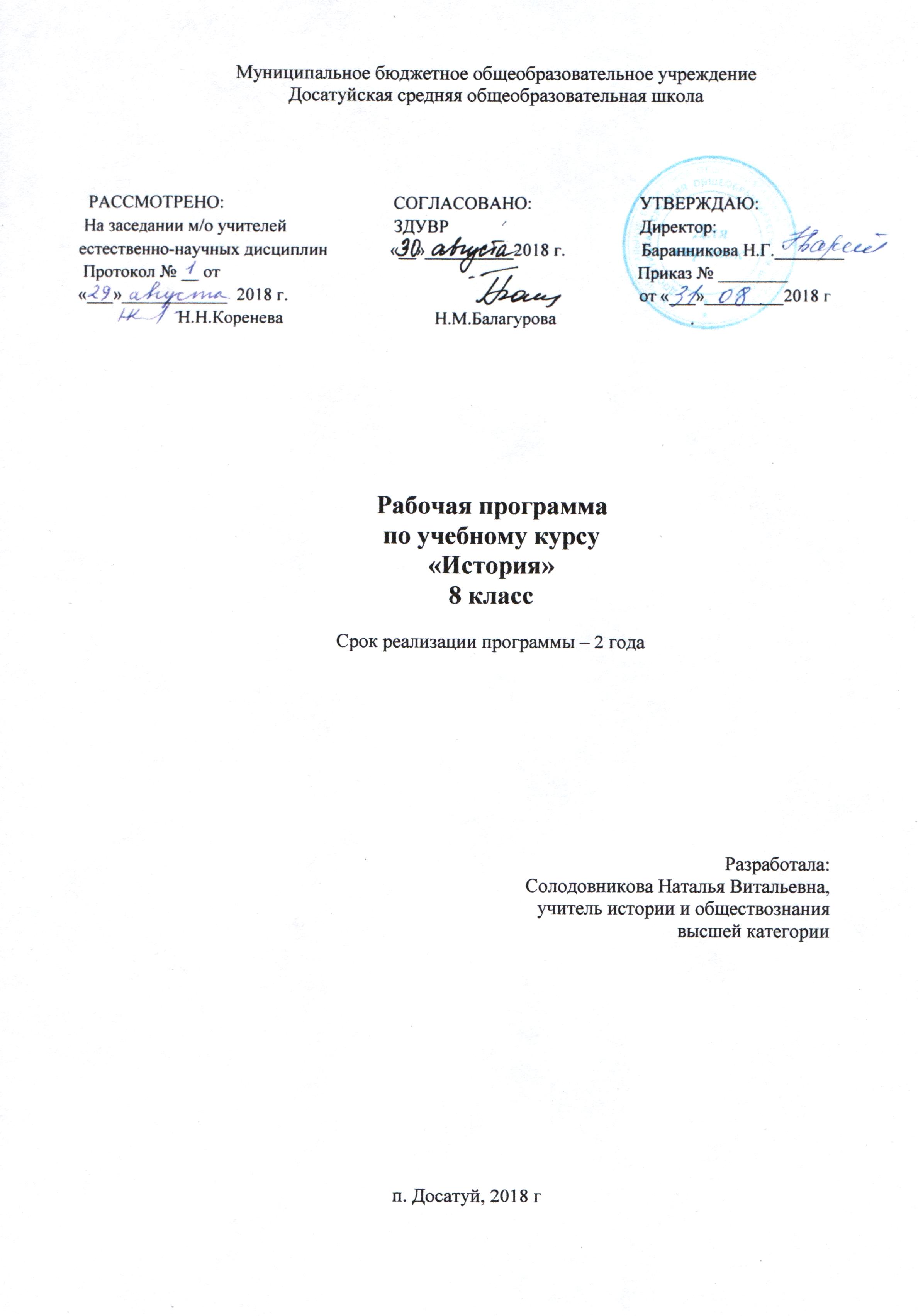 Пояснительная запискаРабочая программа по истории для 8 класса составлена на основе: 1. ФГОС ООО Приказ Министерства образования и науки Российской Федерации от 17 декабря 2010 г. № 1897 «Об утверждении федерального государственного образовательного стандарта основного общего образования» (в редакции приказа Минобрнауки России от 31 декабря 2015 г. № 1577);2 Примерной основной образовательной программы основного общего образования, одобренная Общероссийским методическим Советом в апреле 2015 г. Протокол от 1/15, от 08.04.2015 г., имеющаяся в реестре примерных основных общеобразовательных программ: http//fgosreestr.ru/ или http://mollentorva.teach.obr55.ru/files;3. Основной образовательной программы основного общего образования МБОУ Досатуйской  СОШ; 4. Концепции нового УМК по отечественной истории. http://school.historians.ru 5. Историко-культурного стандарта http://school.historians.ru; 6. Рабочей программы курса «История России». 6-9 классы (основная школа): учебное пособие для общеобразовательных организаций / А. А. Данилов, О. Н. Журавлева, И. Е. Барыкина. М.: Просвещение, 2016 г.; рабочей программы по новой истории А.Я.Юдовская, П.А.Баранов Всеобщая  история, М.: «Просвещение», 2014 г.Программа предполагает использование следующих учебников:1.  «История России. 8 класс» в двух частях, авторы: Н. М. Арсентьев, А. А. Данилов, И.В.Курукин, А.Я.Токарева под редакцией А. В. Торкунова; М. «Просвещение», 2018 г.2.  «Всеобщая история. Новая история.1500-1800 гг. 8 класс», авторы: А.Я.Юдовская, П.А.Баранов, Л.М.Ванюшкина; под ред. А.А.Искендерова – М.: «Просвещение», 2014 г.Предмет «История» изучается на ступени основного общего образования в качестве обязательного предмета в 5–9 классах в общем объеме  340 часов, в 8 классе – 68 часов (2 часа в неделю). Программа разработана на основе требований Концепции единого учебно-методического комплекса по отечественной истории, а также принципов и содержания Историко-культурного стандарта и рассчитана на средний уровень учащихся. Изучение истории строится по линейной системе с 5 по 10 классы. За счет более подробного изучения исторических периодов обучающиеся смогут как освоить базовые исторические категории, персоналии, события и закономерности, так и получить навыки историографического анализа, глубокого проблемного осмысления материалов (преимущественно в ходе изучения периодов истории Нового и Новейшего времени), сравнительного анализа.Изучение предмета «История» как части предметной области «Общественно-научные предметы» основано на межпредметных связях с предметами: «Обществознание», «География», «Литература», «Русский язык», «Иностранный язык», «Изобразительное искусство», «Музыка», «Информатика», «Математика», «Основы безопасности и жизнедеятельности» и др.1.  Планируемые результаты освоения учебного предметаЛичностные результаты:- осознание своей идентичности как гражданина страны, члена семьи, этнической и религиозной группы, локальной и региональной общности; эмоционально положительное принятие своей этнической идентичности;- познавательный интерес к прошлому своей страны- освоение гуманистических традиций и ценностей современного общества, уважение прав и свобод человека;- изложение своей точки зрения, её аргументация в соответствии с возрастными возможностями;- уважительное отношение к прошлому, к культурному и историческому наследию через понимание исторической обусловленности и мотивации поступков людей предшествующих эпох;- уважение к народам России и мира и принятие их культурного многообразия, понимание важной роли взаимодействия народов в процессе формирования древнерусской народности;- следование этическим нормам и правилам ведения диалога;- формирование коммуникативной компетентности;- обсуждение и оценивание своих достижений, а также достижений других;- расширение опыта конструктивного взаимодействия в социальном общении;- осмысление социально-нравственного опыта предшествующих поколений, способность к определению своей позиции и ответственному поведению в современном обществе.Метапредметные результаты изучения истории включают следующие умения и навыки:- способность сознательно организовывать и регулировать свою деятельность — учебную, общественную и др.;- формулировать при поддержке учителя новые для себя задачи в учёбе и познавательной деятельности;- соотносить свои действия с планируемыми результатами, осуществлять контроль своей деятельности в процессе достижения результата;- овладение умениями работать с учебной и внешкольной информацией (анализировать и обобщать факты, составлять простой и развёрнутый план, тезисы, конспект, формулировать и обосновывать выводы и т.д.), использовать современные источники информации, в том числе материалы на электронных носителях;- привлекать ранее изученный материал для решения познавательных задач;- логически строить рассуждение, выстраивать ответ в соответствии с заданием;- применять начальные исследовательские умения при решении поисковых задач;-  решать творческие задачи, представлять результаты своей деятельности в различных формах (сообщение, эссе, презентация, реферат и др.);- организовывать учебное  сотрудничество и совместную деятельность с учителем  и сверстниками, работать индивидуально и в группе;- определять свою роль в учебной группе, вклад всех участников в общий результат;- активно применять знания и приобретённые умения, освоенные в школе, в повседневной жизни и продуктивно взаимодействовать  с другими людьми в профессиональной сфере и социуме;- критически оценивать достоверность информации (с помощью учителя), собирать и фиксировать информацию, выделяя главную и второстепенную.Предметные результаты:- овладение целостными представлениями об историческом пути народов как необходимой основой миропонимания и познания общества;- способность применять понятийный аппарат исторического знания;- умение изучать информацию различных исторических источников, раскрывая их познавательную ценность;- расширение опыта оценочной деятельности на основе осмысления жизни и деяний личностей и народов в истории;- готовность применять исторические знания для выявления и сохранения исторических и культурных памятников своей страны и мира.- знать имена выдающихся деятелей XVIII в., важнейшие факты их биографии;- основные этапы и ключевые события всеобщей истории периода конца XVII— XVIII в.в.;- важнейшие достижения культуры и системы ценностей, сформировавшиеся в ходе исторического развития;- изученные виды исторических источников;- соотносить даты событий отечественной и всеобщей истории с веком; определять последовательность и  длительность важнейших событий отечественной и всеобщей истории; - использовать текст исторического источника при ответе на вопросы и решении различных учебных задач, сравнивать свидетельства разных источников;- показывать на исторической карте территории расселения народов, границы государств, города, места значительных исторических событий;- рассказывать о важнейших исторических событиях и их участниках, опираясь на знание необходимых фактов, дат, терминов; давать описание исторических событий и памятников культуры на основе текста и иллюстративного материала учебника, фрагментов исторических источников; использовать приобретённые знания при написании творческих работ (в том числе сочинений), отчётов об экскурсиях, рефератов;- соотносить общие исторические процессы и отдельные факты; выявлять существенные черты исторических процессов, явлений и событий; группировать исторические явления и события по заданному признаку; объяснять смысл изученных исторических понятий и терминов, выявлять общность и различия сравниваемых исторических событий и явлений;- определять на основе учебного материала причины и следствия важнейших исторических событий;- объяснять своё отношение к наиболее значительным событиям и личностям истории России и всеобщей истории, достижениям отечественной и мировой культуры;- использовать приобретённые знания и умения в практической деятельности и повседневной жизни для понимания исторических причин и исторического значения событий и явлений современной жизни, для высказывания собственных суждений об историческом наследии народов России и мира, объяснения исторически сложившихся норм социального поведения, использования знаний об историческом пути и традициях народов России и мира в общении с людьми другой культуры, национальной и религиозной принадлежности.Предметные результаты История Нового времени. Россия в XVI – ХIХ веках (7–9 класс)Выпускник научится:• локализовать во времени хронологические рамки и рубежные события Нового времени как исторической эпохи, основные этапы отечественной и всеобщей истории Нового времени; соотносить хронологию истории России и всеобщей истории в Новое время;• использовать историческую карту как источник информации о границах России и других государств в Новое время, об основных процессах социально-экономического развития, о местах важнейших событий, направлениях значительных передвижений – походов, завоеваний, колонизации и др.;• анализировать информацию различных источников по отечественной и всеобщей истории Нового времени; • составлять описание положения и образа жизни основных социальных групп в России и других странах в Новое время, памятников материальной и художественной культуры; рассказывать о значительных событиях и личностях отечественной и всеобщей истории Нового времени;• систематизировать исторический материал, содержащийся в учебной и дополнительной литературе по отечественной и всеобщей истории Нового времени;• раскрывать характерные, существенные черты: а) экономического и социального развития России и других стран в Новое время; б) эволюции политического строя (включая понятия «монархия», «самодержавие», «абсолютизм» и др.); в) развития общественного движения («консерватизм», «либерализм», «социализм»); г) представлений о мире и общественных ценностях; д) художественной культуры Нового времени;• объяснять причины и следствия ключевых событий и процессов отечественной и всеобщей истории Нового времени (социальных движений, реформ и революций, взаимодействий между народами и др.);• сопоставлять развитие России и других стран в Новое время, сравнивать исторические ситуации и события;• давать оценку событиям и личностям отечественной и всеобщей истории Нового времени.Выпускник получит возможность научиться:• используя историческую карту, характеризовать социально-экономическое и политическое развитие России, других государств в Новое время;• использовать элементы источниковедческого анализа при работе с историческими материалами (определение принадлежности и достоверности источника, позиций автора и др.);• сравнивать развитие России и других стран в Новое время, объяснять, в чем заключались общие черты и особенности; • применять знания по истории России и своего края в Новое время при составлении описаний исторических и культурных памятников своего города, края и т. д.2. Содержание программыСодержание учебного курса «История России» (в рамках учебного предмета «История») – 40 часов:Тема I. Россия в эпоху преобразований Петра I. (14 часов)Россия и Европа в конце XVII в. Предпосылки Петровских реформ. Начало правления Петра I. Великая Северная война 1700-1721 гг. Реформы управления Петра I. Экономическая политика Петра I. Российское общество в Петровскую эпоху. Церковная реформа. Положение традиционных конфессий. Социальные и национальные движения. Оппозиция реформам. Перемены в культуре России в годы Петровских реформ. Повседневная жизнь и быт при Петре I. Значение петровских преобразований в истории страны. Тема 2. Россия при наследниках Петра: эпоха дворцовых переворотов (6 часов)Эпоха дворцовых переворотов (1725-1762 гг.). Внутренняя политика и экономика России в 1725-1762 гг. Внешняя политика России в 1725-1762 гг. Национальная и религиозная политика.Тема 3. Российская империя при Екатерине II (9 часов)Россия в системе международных отношений. Внутренняя политика Екатерины II. Экономическое развитие России при Екатерине II. Социальная структура российского общества второй половины XVIII в. Народные движения. Восстание Е.И.Пугачева. 	Народы России. Религиозная и национальная политика Екатерины II. Внешняя политика Екатерины II. Освоение Новороссии и Крыма. Тема 4. Россия при Павле I (2 часа) Внутренняя политика Павла I. Внешняя политика Павла I.Тема 5. Культурное пространство Российской империи в XVIII в. (9 часов)Общественная мысль, публицистика, литература. Образование в России в XVIII в. Российская наука и техника в XVIII в. Русская архитектура XVIII в. Живопись и скульптура. Музыкальное и театральное искусство. Народы России в XVIII в. Перемены в повседневной жизни российских сословий. Региональный компонент. Наш край в XVIII веке.Содержание учебного курса «Всеобщая история. Новая история.1800-1900 гг.» (в рамках учебного предмета «История») – 28 часов:1. Становление индустриального общества (7часов)Вводный урок. От традиционного общества к обществу индустриальному. Черты традиционного общества. Основное содержание процесса модернизации. Эшелоны капиталистического развития. Проблемы, порожденные модернизацией.Индустриальная революция: достижения и проблемы. Основные технические изобретения и научные открытия. Успехи машиностроения. Переворот  в средствах транспорта.  Дорожное строительство. Военная техника. Новые источники энергии. Экономические кризисы как одна из причин перехода к монополистическому капитализму. Черты монополистического капитализма.Индустриальное общество: новые проблемы и новые ценности. Человек в изменившемся мире: материальная культура и повседневность Изменения в социальной структуре общества, вызванные индустриальной революцией. Миграция и эмиграция населения. Аристократия старая и новая. Новая буржуазия. Средний класс. Рабочий класс. Женский и детский труд. Новые условия быта. Изменения моды. Новые развлечения.Наука: создание научной картины мира XIX в. В зеркале художественных исканий. Литература и искусство. Причины быстрого развития естественно-математических наук. Основные научные открытия XIX – начала XX в., их значение. Открытия в области математики, физики, химии, биологии, медицины. XIX в. в зеркале художественных изысканий. Основные художественные направления в живописи и музыке.Либералы, консерваторы и социалисты: какими должны быть общество и государство. Причины появления главных идейнополитических течений XIX в. Характеристика основных положений либерализма, консерватизма, социализма. История развития социалистической мысли, воззрения социалистов утопистов. Причины возникновения неолиберализма, неоконсерватизма, основные течения в социалистическом лагере.Основные понятия темы:Традиционное общество; индустриальное общество, модернизация; индустриализация; индустриальная революция; демократизация; обмирщение сознания; правовое государство; гражданское общество. Индустриальная революция, свободный фабрично-заводской капитализм, монополия, монополистический капитализм, империализм, конкуренция, экономический кризис, синдикат картель, трест, концерн. Социальная структура общества, аристократия, буржуазия, средний класс, наемные рабочие, эмиграция, эмансипация. Научная картина мира, связь науки и производства Романтизм, реализм, натурализм, критический реализм, импрессионизм, постимпрессионизм. Либерализм, неолиберализм, консерватизм, неоконсерватизм, социализм, утопический  социализм, марксизм, социал-реформизм, анархизм.2. Строительство новой Европы (7 часов)Консульство и образование наполеоновской империи. Режим личной власти Наполеона Бонапарта. Наполеоновская империя. Внутренняя и внешняя политика Наполеона в годы Консульства и Империи.Разгром империи Наполеона. Венский конгресс.  Причины ослабления империи Наполеона Бонапарта. Поход в Россию, освобождение европейских государств, реставрация Бурбонов. Венский конгресс. Священный союз.Англия: сложный путь к величию и процветанию. Экономическое развитие Англии в XIX в. Политическая борьба.  Парламентская реформа 1932., установление законодательного парламентского режима. Чартистское движение. Англия – крупнейшая колониальная держава.Франция Бурбонов и Орлеанов: от революции 1830г. к новому политическому кризису. Экономическое развитие Франции в первой половине XIX в. Революция 1830 г. : причины и ход. Кризис Июльской монархии.Франция: революция 1848г. и Вторая империя. Причины революции 1848. Ход Февральской революции. Основные мероприятия Временного правительства и Учредительного собрания, июльское восстание рабочих в Париже Установление Второй республики. Внутренняя и внешняя политика Наполеона III.Германия: на пути к единству. «Нужна ли нам единая и неделимая Италия?» Вильгельм 1 и Отто фон Бисмарк. Экономическое и политическое развитие Германии и Италии в первой половине XIX в. Причины и цели революции 1848г. в Германии и Италии. Ход революции. Пруссия и Сардинское королевство – центры объединения Германии и Италии. Объединение Германии. Объединение Италии. Два пути объединения.Война, изменившая карту Европы. Парижская коммуна. Причины, ход, результаты франко-прусской войны, причины поражения Франции в этой войне. Сентябрьская революция 1870 г., провозглашение республики. Окончание войны. Причины восстания 18 марта 1871 г. Внутренняя политика Парижской коммуны. Причины поражения и роль Парижской коммуны в истории.Основные понятия темы:Империя, коалиция,  консульство, буржуазная монархия, Кодекс Наполеона, континентальная блокада. Венский конгресс,  Священный союз, система европейского равновесия. Викторианская эпоха, имущественный ценз, чартизм, хартия, тред-юнионы,  Парламентская монархия. Конституционно-монархический режим, Июльская монархия, бланкизм. Вторая республика, Вторая империя, авторитарный режим. Юнкер, радикал, ландтаг, карбонарий. Канцлер, путь объединения «сверху», путь объединения «снизу». Мобилизация, оппозиция,  Парижская коммуна, реванш, реваншизм.3. Страны Западной Европы в конце XIX века. Успехи и проблемы индустриального общества. (5 часов).Германская империя в конце XIX – начале XX в. Борьба за место под солнцем.  Политическая устройство. Политика «нового курса» - социальные реформы. От «нового курса» к мировой политике. Подготовка к войне.Великобритания: конец Викторианской эпохи. Экономическое развитие и причины замедления темпов развития промышленности Великобритании к концу XIX в. Колониальные захваты Великобритании в конце XIX в. и создание Британской колониальной империи. Система двух партий и эпоха реформ.Франция: Третья республика. Особенности экономического развития Франции в конце XIX в. – начале XX в. Особенности политического развития. Эпоха демократических реформ. Коррупция государственного аппарата. Внешняя политика Франции в конце XIX – начале XX в.Италия: время реформ и колониальных захватов. Особенности экономического развития Италии в конце XIX – начале XX в. Политическое развитие Италии.  «Эра Джолитти». Внешняя политика Италии в конце XIX – начале XX в..От Австрийской империи к Австро-Венгрии: поиски выхода из кризиса. Характеристика Австрийской империи в первой половине XIX в. Революции 1848г. в Австрии и Венгрии. Образование Австро-Венгрии, особенности политического строя страны. Политическое и экономическое  развитие  Австро-Венгрии. Внешняя политика Австро-Венгрии в конце XIX – начале XX в..Основные понятия темы:Милитаризация, пангерманизм, шовинизм, антисемитизм,  Тройственный союз.  Колониальный капитализм, Антанта, гомруль, доминион. Государственные займы, ростовщический капитализм, Третья республика, радикал, атташе, коррупция. Государственный сектор в экономике, «эра Джолитти». Национально-освободительное движение, двуединая монархия.4. Две Америки (2 часа).США в XIX веке: модернизация, отмена рабства и сохранение республики. США: империализм и вступление в мировую политику. Характеристика экономического и социально-политического развития США в первой половине XIX в. Отличия между Севером и Югом. Экономическое развитие США в конце XIX в. Внешняя политика США в конце XIX – начале ХХ в. Политическое развитие США  в конце XIX – начале ХХ в.Латинская Америка в   XIX – начале XX в.: время перемен. Ход национально-освободительной борьбы народов Латинской Америки против колониального гнета Испании. Итоги и значение освободительных войн в Латинской Америке в первой половине XIX в. Особенности экономического и политического развития стран Латинской Америки в XIX в.Основные понятия темы:Абсолютизм, гомстед, расизм, иммигрант, конфедерация, Гражданская война. Олигархия, резервация. Каудильизм, авторитарный режим.5. Традиционные общества в XIX веке: новый этап колониализма (4 часа)Япония на пути к модернизации: «восточная мораль – западная техника». Черты традиционных обществ Востока. Причины реформ в Японии во второй половине XIX в. «Открытие» Японии. Реформы «эпохи Мэйдзи». Причины быстрой модернизации Японии. Особенности экономического развития Японии в XIX в. Внешняя политика японского государства во второй половине XIX в.Китай: сопротивление реформам.  «Открытие» Китая, «опиумные войны» Попытка модернизации Китая империей Цыси и императора Гуансюем. Причины поражения реформаторского движения. Восстание тайпинов и ихэтуаней.Индия: насильственное разрушение традиционного общества. Разрушение традиционного общества в Индии. Великое восстание 1857г.Африка: континент в эпоху перемен.  Традиционное общество. Раздел Африки. Создание  ЮАС.Основные понятия темы:Сегунат, самурай,  контрибуция, колония, Мэйдзи. «опиумные войны», полуколония, движение тайпинов и ихэтуаней. Сипаи, «свадеши», индийский Национальный Конгресс.6. Международные отношения в конце XIX – начале XX вв. (1 час)Международные отношения: дипломатия или войны? Причины усиления международной напряженности в конце XIX в. Шаги к войне. Борьба мировой общественности против распространения военной угрозы. Итоговое повторение (2ч).    Итоги мирового развития в XIX веке – начале XX века.Синхронизация курсов всеобщей истории и истории России3. Тематическое планированиеИстория России – 40 часовИстория нового времени. XVIII в. -  28 ч.4. Фонд оценочных средств в МБОУ Досатуйской СОШПромежуточная аттестация в МБОУ Досатуйской СОШ проводится на основе принципов объективности, беспристрастности. Оценка результатов освоения учащимися образовательных программ осуществляется в зависимости от достигнутых учащимся результатов.Формы промежуточной аттестации:Основные формы промежуточной аттестации: Диктант с грамматическим заданием Сочинение Изложение Контрольная работа Зачет Дифференцированный зачет Практическая работа Тестирование Собеседование Защита реферата Проектная работа Интегрированный зачет Экзамен письменная проверка - письменный ответ учащегося на один или систему вопросов (заданий). К письменным ответам относятся: проверочные, лабораторные, практические, контрольные, творческие работы; письменные отчёты о наблюдениях; письменные ответы на вопросы теста; сочинения, изложения, диктанты, рефераты и другое; устная проверка - устный ответ учащегося на один или систему вопросов в форме ответа на билеты, беседы, собеседования и другое; комбинированная проверка - сочетание письменных и устных форм проверок.Формы промежуточной аттестации обучающихся 7-9-х классов МБОУ Досатуйской СОШ в 2018-2019 учебном году (уровень основного общего образования, ФГОС)В качестве результатов промежуточной аттестации могут быть зачтены выполнение тех иных заданий, проектов в ходе образовательной деятельности, результаты участия в олимпиадах, конкурсах, конференциях, иных подобных мероприятиях. Фиксация результатов промежуточной аттестации осуществляется по пятибалльной системе.Периодичность проведения промежуточной аттестации: 1 раз в конце учебного года.Личностные результаты учащихся на уровне начального общего образования в полном соответствии с требованиями ФГОС не подлежат итоговой оценке.Оценка метапредметных результатов обучающихся предполагает оценку универсальных учебных действий обучающихся (регулятивных, коммуникативных, познавательных), т. е. таких умственных действий обучающихся, которые направлены на анализ своей познавательной деятельности и управление ею, и проводится в ходе таких процедур, как решение задач творческого и поискового характера, учебное проектирование, итоговые проверочные работы, комплексные работы на межпредметной основе, мониторинг сформированности основных учебных умений и др.Описание материально-технического обеспечения образовательного процессаЛитература:Программно-нормативное обеспечение:ФГОС: основное общее образование // ФГОС. М.: Просвещение, 2012.Примерные программы по учебным предметам. История. 5-9 классы: проект. – 2-е изд. – М.: Просвещение, 2012.Концепция единого учебно-методического комплекса по отечественной истории (http://минобрнауки.рф/документы/3483). Историко-культурный стандарт (http://минобрнауки.рф/документы/3483).Данилов А.А. Рабочая программа и тематическое планирование курса «История России». 6-9 кл. (основная школа) / А. А. Данилов, О. Н. Журавлева, И. Е. Барыкина. - М.: Просвещение, 2016. Рабочие программы по всеобщей истории к предметной линии учебников А.А.Вигасина – О.С.Сороко-Цюпы 5-9 классы изд-ва «Просвещение», Москва 2014 годСостав учебно-методического комплекта:Учебник. История России. 8 класс. Н. М. Арсентьев, А. А. Данилов, И.В.Курукин, А.Я.Токарева под редакцией А. В. Торкунова; М. «Просвещение», 2016 год;Учебник «Всеобщая история. Новая история. 1500-1800 гг.. 7 класс», авторы: А.Я.Юдовская, П.А.Баранов, Л.М.Ванюшкина; под ред. А.А.Искендерова ; М. «Просвещение», 2016 год.Поурочные рекомендации. История России. 8 класс. Журавлева О.Н.Поурочные разработки. Всеобщая история. Новая история.1500-1800 гг. авторы: А.Я.Юдовская, Л.М.Ванюшкина; М.»Просвещение», 2012 г.Книга для чтения. История России. 6-9 классы. Данилов А.А.Атлас по истории России. Конец XVII-XVIII вв. М. «Дрофа», 2015 г.Контурные карты по истории России. Конец XVII-XVIII вв. М. «Дрофа», 2015 г.Хрестоматия. История России. 6–10 классы (в 2-х частях). Сост. Данилов А.А.  Рабочая программа и тематическое планирование курса «История России». 6–9 классы. Данилов А.А., Журавлева О.Н., Барыкина И.Е.Комплект методических материалов в помощь учителю истории. Сост. Данилов А.А.Технические средства:1.Проектор2.Компьютер3.Экран.Ресурсы Интернетhttp://fcior.edu.ru/ Федеральный центр информационно-образовательных ресурсов.http://school-collection.edu.ru/  Единая коллекция цифровых образовательных ресурсов.http://www.ug.ru/ - Официальный сайт "Учительской газеты". На сайте представлены новости образования, рассматриваются вопросы воспитания, социальной защиты, методики обучения http://pedsovet.org/ - Всероссийский интернет-педсоветhttp://www.1september.ru/ru/ - Газета "Первое Сентября" и ее приложения. Информация для педагоговhttp://www.it-n.ru/ - Сеть творческих учителей	http://www.pish.ru/сайт журнала «Преподавание истории в школе» с архивом  http://his.1september.ru  Газета "История" и сайт для учителя "Я иду на урок истории"http://www.fipi.ru  - ФИПИhttp://www.uchportal.ru/ - учительский портал – по предметам – уроки, презентации, внеклассная работа, тесты, планирования, компьютерные программhttp://rosolymp.ru/ - Всероссийская  Олимпиада школьников http://www.zavuch.info/   - Завуч-инфо (методическая библиотека, педагогическая ярмарка, сообщество педагогов, новости…)http://www.km-school.ru/r1/media/a1.asp - Энциклопедия Кирилла и Мефодияhttp://www.hrono.info/biograf/index.php  - Хронос. Коллекция ресурсов по истории. Подробные биографии, документы, статьи, картыhttp://www.russianculture.ru/ - портал «Культура России»;http://www.historia.ru/ - «Мир истории». Электронный журналЛист коррекции тематического планирования по истории,    8 классВсеобщая историяИстория России8 классИСТОРИЯ НОВОГО ВРЕМЕНИ.XVIII в.Эпоха Просвещения. Эпоха промышленного переворотаВеликая французская революцияРОССИЯ В КОНЦЕ XVII - XVIII ВЕКАХ: ОТ ЦАРСТВА К ИМПЕРИИРоссия в эпоху преобразований Петра IПосле Петра Великого: эпоха «дворцовых переворотов»Россия в 1760-х – 1790- гг. Правление Екатерины II и Павла IКультурное пространство Российской империи в XVIII в. Народы России в XVIII в.Россия при Павле IРегиональный компонент№п/пТема раздела, урока, тип урокаКоличество часовДата Тема 1. Введение  (1 час)Тема 1. Введение  (1 час)Тема 1. Введение  (1 час)Тема 1. Введение  (1 час)1Инструктаж по ТБ.У истоков российской модернизации.Урок усвоения новых знаний и умений.1Тема 2. Россия в эпоху преобразований Петра I  (13 часов)Тема 2. Россия в эпоху преобразований Петра I  (13 часов)Тема 2. Россия в эпоху преобразований Петра I  (13 часов)Тема 2. Россия в эпоху преобразований Петра I  (13 часов)2Россия и Европа в конце XVIIвека.Урок усвоения новых знаний и умений.13Предпосылки Петровских реформ.Комбинированный урок.14Начало правления Петра I.Комбинированный урок.15Великая Северная война 1700-1721 гг.Комбинированный урок.16Реформы управления Петра I.Урок самостоятельной работы.17Экономическая политика Петра I.Комбинированный урок.18Российское общество в Петровскую эпоху.Урок применения ИКТ.19Церковная реформа. Положение традиционных конфессий.Урок-беседа.110Социальные и национальные движения. Оппозиция реформам.Комбинированный урок.111Перемены в культуре России в годы Петровских реформ.Урок самостоятельной работы.112Повседневная жизнь и быт при Петре I.Урок проектной деятельности.113Значение Петровских преобразований в истории страны.Урок-дискуссия.114Повторение по теме «Россия в эпоху преобразований Петра I»Урок применения полученных знаний и умений.1Тема 3. Россия при наследниках Петра I: эпоха дворцовых переворотов (6 часов)Тема 3. Россия при наследниках Петра I: эпоха дворцовых переворотов (6 часов)Тема 3. Россия при наследниках Петра I: эпоха дворцовых переворотов (6 часов)Тема 3. Россия при наследниках Петра I: эпоха дворцовых переворотов (6 часов)15-16Эпоха дворцовых переворотов.Уроки усвоения новых знаний и понятий.217Внутренняя политика и экономика России в 1725-1762 гг.Комбинированный урок.118Внешняя политика России в 1725-1762 гг.Урок самостоятельной работы.119Национальная и религиозная политика в 1725-1762 гг.Урок проектной деятельности.120Повторение по теме «Россия при наследниках Петра I: эпоха дворцовых переворотов».Урок применения полученных знаний и умений.1Тема 4. Российская империя при Екатерине II (9 часов)Тема 4. Российская империя при Екатерине II (9 часов)Тема 4. Российская империя при Екатерине II (9 часов)Тема 4. Российская империя при Екатерине II (9 часов)21Россия в системе международных отношений.Урок усвоения новых знаний и умений.122Внутренняя политика Екатерины II.Комбинированный урок.123Экономическое развитие России при Екатерине II.Урок самостоятельной работы.124Социальная структура российского общества второй половины XVIII века.Комбинированный урок.125Восстание под предводительством Е.И.Пугачёва.Урок применения ИКТ.126Народы России. религиозная и национальная политика Екатерины II.Урок проектной деятельности.127Внешняя политика Екатерины II.Урок самостоятельной работы.128Начало освоения Новороссии и Крыма.Комбинированный урок.129Повторение по теме «Российская империя при Екатерине II»Урок применения полученных знаний и умений.1Тема 5. Россия при Павле I  (11 часов)Тема 5. Россия при Павле I  (11 часов)Тема 5. Россия при Павле I  (11 часов)30Внутренняя политика Павла I.Урок усвоения новых знаний и умений.131Внешняя политика Павла I.Урок самостоятельной работы.132Общественная мысль, публицистика, литература.Урок самостоятельной работы.133Образование в России в XVIII веке.Урок проектной деятельности.134Российская наука и техника в XVIII веке.Урок работы в группах.135Русская архитектура в XVIII веке.Урок проектной деятельности.136Живопись и скульптура.Урок самостоятельной работы.137Музыкальное и театральное искусство.Урок проектной деятельности.138Народы России в XVIII веке. Перемены в повседневной жизни российских сословий.Урок применения ИКТ.139Наш край в XVIII веке.Региональный компонент. Урок-беседа.140Итоговое тестирование за курс 8 класса.Урок обобщения и систематизации полученных знаний.1№ п/пТема и тип урокаКол-во часовДата Тема 1. Мир на рубеже XVII-XVIII вв.  (2 часа)1Введение. Мир на рубеже XVII-XVIII вв. §112Европейское общество  в начале XVIII в.Комбинированный урок.1Тема 2. Эпоха Просвещения. Время преобразований (18 часов)Тема 2. Эпоха Просвещения. Время преобразований (18 часов)Тема 2. Эпоха Просвещения. Время преобразований (18 часов)3-4Великие просветители ЕвропыКомбинированный урок.25-6 Мир художественной культуры ПросвещенияУрок проектной деятельности.27-8 На пути к индустриальной эреКомбинированный урок.29-10 Промышленный переворот в АнглииУрок самостоятельной работы.211-12 Английские колонии в Северной АмерикеКомбинированный урок.213-14 Война за независимость. Создание Соединённых Штатов АмерикиУрок усвоения новых знаний и умений.215 Франция в XVIII в.Комбинированный урок.116 Причины и начало Великой Французской революции.117Великая Французская революция. От монархии к республике.Урок применения ИКТ.118-19Великая французская революция. От якобинской диктатуры к 18 брюмера Наполеона Бонапарта. Урок самостоятельной работы.220 Обобщающее занятие «Эпоха Просвещения. Время преобразований»Урок самостоятельной работы.1Тема 3. Страны Востока в XVIII веке (2 часа)Тема 3. Страны Востока в XVIII веке (2 часа)Тема 3. Страны Востока в XVIII веке (2 часа)Тема 3. Страны Востока в XVIII веке (2 часа)21Традиционные общества Востока.122Начало европейской колонизации.Урок усвоения новых знаний и умений.1Тема 4. Международные отношения в XVIII веке (2 часа)Тема 4. Международные отношения в XVIII веке (2 часа)Тема 4. Международные отношения в XVIII веке (2 часа)Тема 4. Международные отношения в XVIII веке (2 часа)23Международные отношения в XVIII веке.Комбинированный урок.124Европейские конфликты и дипломатия.Урок самостоятельной работы.1Тема 5. Итоговое повторение  (4 часа)Тема 5. Итоговое повторение  (4 часа)Тема 5. Итоговое повторение  (4 часа)Тема 5. Итоговое повторение  (4 часа)25Мир на рубеже XVIII–XIX вв.Урок самостоятельной работы.126От традиционного общества к обществу индустриальному.Комбинированный урок.127-28Повторительно-обобщающий урок по курсу «История Нового времени. XVIII вв.»2Класс Предметная область Учебный предметФорма промежуточной аттестацииРесурсы 7 классОбществознание и естествознаниеОбществознаниеКонтрольная работаhttps://nashol.com/20180513100500/testi-po-obschestvoznaniu-k-uchebniku-l-n-bogolubova-l-f-ivanovoi-7-klass-koval-t-v-2018.html7 классОбществознание и естествознаниеИсторияКонтрольная работаhttps://nsportal.ru/shkola/istoriya/library/2014/12/06/vkhodnoy-test-po-istorii-rossii-7-klass8 классОбществознание и естествознаниеОбществознаниеКонтрольная работаhttps://videouroki.net/razrabotki/obschestvoznanie/test-2/8-class/8 классОбществознание и естествознаниеИсторияКонтрольная работаhttps://nsportal.ru/shkola/istoriya/library/2015/12/14/itogovoe-testirovanie-po-istorii-8-klass9 классОбществознание и естествознаниеОбществознаниеписьменные работы по типу ОГЭhttps://statgrad.org/#publications/https://soc-oge.sdamgia.ru https://obrazovaka.ru 9 классОбществознание и естествознаниеИсторияКонтрольная работаhttps://soc-oge.sdamgia.ruhttps://obrazovaka.ru № урока п/пТема урокаКоличество фактических часовКоличество проведённых часовДата проведения